Иностранный языкД-демонстрационный материал (не менее одного экземпляра на класс)К- полный комплект (на каждого ученика класса)Ф- комплект для фронтальной работы( не менее чем 1 экземпляр на двух учеников)П- комплект, необходимый для работы в группах (1 экземпляр на 5-6 человек)ОБЩИЕ ПРАВИЛА МАТЕРИАЛЬНОГО ОБУСТРОЙСТВА УЧЕБНЫХ ЗАНЯТИЙ В КЛАССЕФункционирование каждого элемента предметного пространстваУдобное размещение учебных столов,стульев,демонстрационных площадок, шкафов и полок для учебных пособий и наглядного материала. 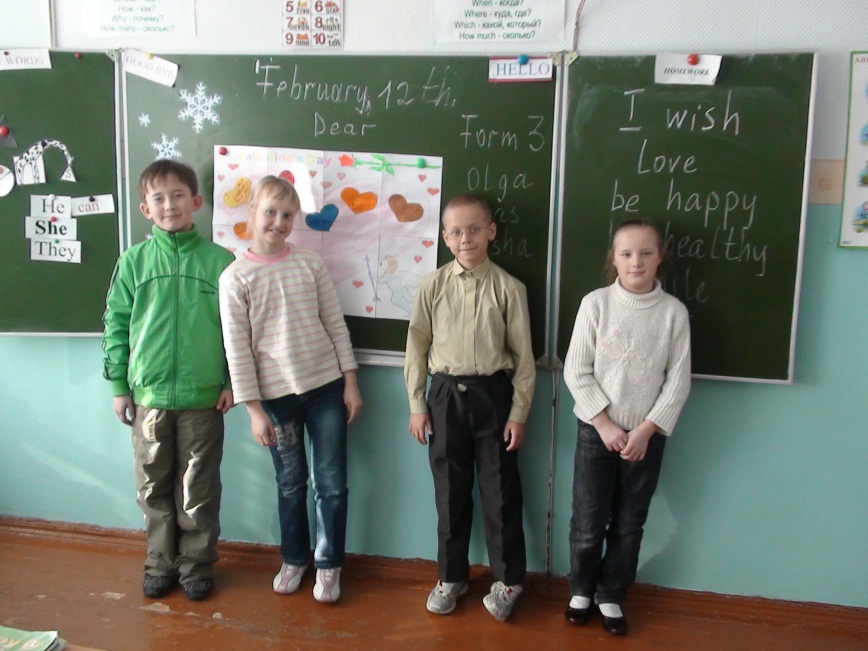 Взаимное расположение детей и учителя, позволяющее видеть детям учителя, а учителю-лица детей и обеспечивающее взаимное восприятие всех участников учебного процессаНаличие в кабинете подсобных материалов, легко доступных каждому.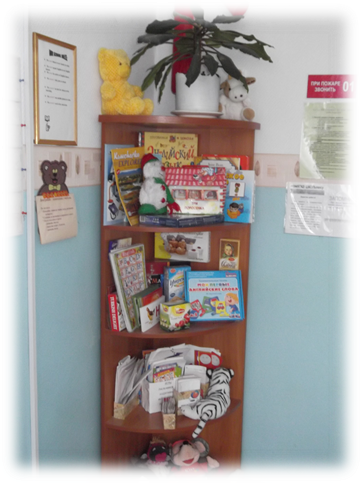 Полномочия(права и обязанности) по содержанию, сохранности и уходу за учебным кабинетом возлагаются на детей частично, в меру их сил и возможностей.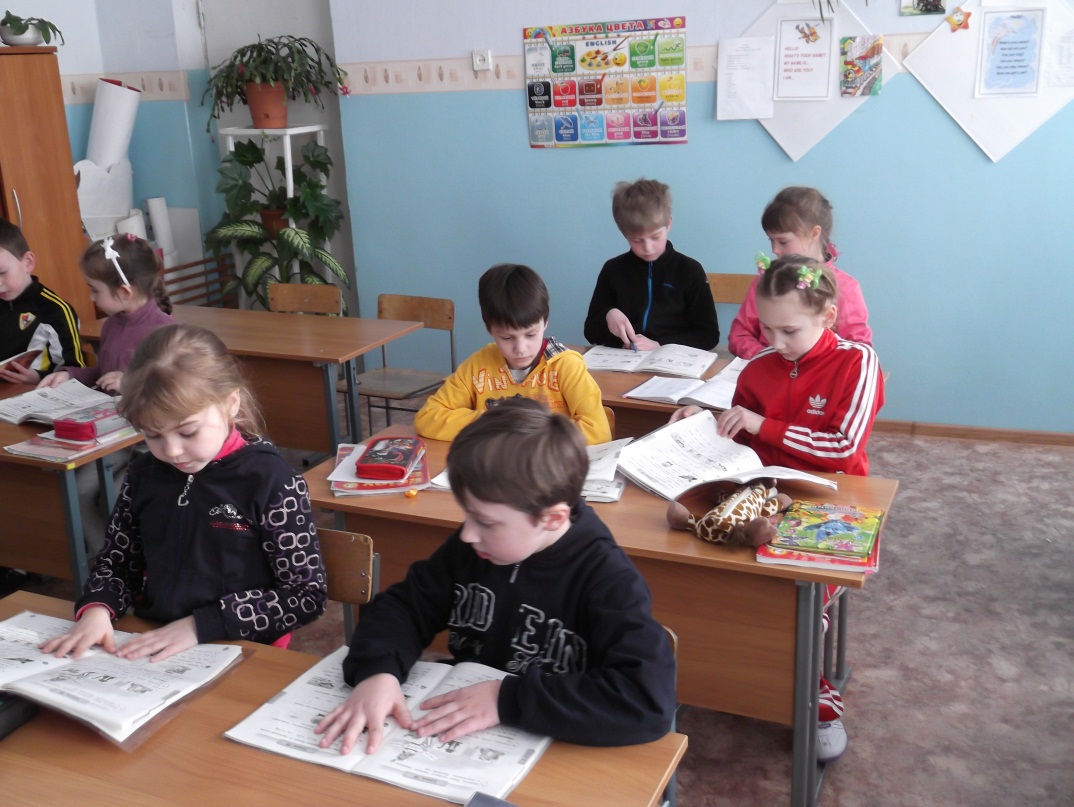 Гигиенические правилаПроветривание помещения перед началом занятий и обеспечение свежего воздуха на протяжении всего учебного часаХорошее равномерное освещение кабинетаДоска, ученические и учительские столы, а также стены с плакатами, экспериментальный столик,тсо-всё чистое и протертое от пылиШироко открытые для света окна, а для особых случаев-наличие плотных жалюзиЧистота пола и всего оборудования кабинетаЧистая обувь, одежда, предметы, которыми пользуются дети.Наличие в кабинете воды и салфеток для рук, губки для протирания доскиОтсутствие пыли на предметах мебели, учебных пособиях, цветах, витринах, шкафах и т.д.Эстетические правилаНичего лишнего!Правило гармонии цветаПравило одного композиционного центраПравило единства фактурыПравило сочетания « верха и низа»Правило ритмаДокументация кабинета иностранного языкаПаспорт кабинета - сборник нормативно-правовых, аналитических, прогностических, информационных документов, дающих полное представление об особенностях оборудования, оснащения, функционирования кабинета.Цель паспортизации учебного кабинета-Анализ материально-технического состояния кабинета, его готовности к обеспечению требований государственных стандартов образования.Определение основных направлений работы по приведению учебного кабинета в соответствие с требованиями.Перечень документов:Положение об учебном кабинете (утверждается директором ОУ)Должностная инструкция заведующего кабинетом (утверждается директором ОУ)Правила пользования учебным кабинетом для учащихся (утверждается директором ОУ)Акт готовности кабинета к новому учебному годуИнвентарная ведомость на имеющееся оборудованиеКаталог учебных, учебно-информационных и учебно- методических материаловМуниципальное бюджетное образовательное учреждение «Начальная общеобразовательная школа -детский сад №5»Папка « Паспорт кабинета»СодержаниеПоложение об учебном кабинетеДолжностная инструкция заведующего кабинетомАкт приемки кабинета к новому учебному годуГрафик работы кабинетаИнвентаризационная ведомость на имеющееся оборудованиеКаталог библиотеки кабинетаГигиенические требованияИнструкции по технике безопасностиКонцепция работы кабинетаПлан развития кабинета английского языкаОсновные направления работы кабинетаОписание материально-технической базыФотоматериалыМуниципальное бюджетное образовательное учреждение«Начальная общеобразовательная школа-детский сад №5»УтверждаюДиректор    ___________ Т.А. Назарова  Положение об учебном кабинете начальных классовОбщие положенияНастоящее положение разработано в соответствии с гигиеническими требованиями к условиям обучения в ОУ (СанПин,2.4.2.2821-10), утвержденными Главным государственным санитарным врачом РФ №289от 29 декабря 2010г.,приказа Министерства образования и науки РФ№986 от 4 октября 2010г. «Об утверждении федеральных требований к ОУ в части минимальной оснащенности учебного процесса и оборудования учебных помещений.»Учебный кабинет начальных классов –это учебно-воспитательное подразделение школы, являющееся средством реализации Федерального государственного образовательного стандарта начального общего образования, обеспечивающее оптимальные условия для повышения качества образовательной подготовки обучающихся, сохранения и укрепления здоровья.Оснащение кабинета включает себя: учебно-наглядные пособия, учебное оборудование, приспособления для практических занятий по предмету, технические средства обучения.Занятия в кабинете должны служить:Активизации мыслительной деятельности учащихся;Формированию навыков использования справочных материалов, навыков анализа и систематизации изученного материала;Формированию прочных знаний по предмету, их практическому применениюРазвитию у учащихся способностей к самоконтролю, самооценке и самоанализу;Воспитанию высокоорганизованной личности;Созданию оптимальных условий для выполнения современных требований к организации образовательного процесса.№п/пНаименование объектов и средств материально-технического обеспечениячислопримечание1234Библиотечный фонд (книгопечатная продукция)Библиотечный фонд (книгопечатная продукция)Библиотечный фонд (книгопечатная продукция)Библиотечный фонд (книгопечатная продукция)1УМК по английскому языку для 2-4 классовКВ библиотечный фонд входят комплекты учебников, рекомендованные или допущенные Министерством образования и науки РФ. При комплектации библиотечного фонда целесообразно включить в состав книгопечатной продукции отдельные экземпляры учебников, не имеющие грифа. Они могут использоваться в качестве дополнительного материала.1Стандарт начального образования по иностранному языку. Примерная программа начального образования по иностранному языкуДВ библиотечный фонд входят комплекты учебников, рекомендованные или допущенные Министерством образования и науки РФ. При комплектации библиотечного фонда целесообразно включить в состав книгопечатной продукции отдельные экземпляры учебников, не имеющие грифа. Они могут использоваться в качестве дополнительного материала.1Авторская программа к УМК, который используется для изучения иностранного языкаДВ библиотечный фонд входят комплекты учебников, рекомендованные или допущенные Министерством образования и науки РФ. При комплектации библиотечного фонда целесообразно включить в состав книгопечатной продукции отдельные экземпляры учебников, не имеющие грифа. Они могут использоваться в качестве дополнительного материала.Печатные пособияПечатные пособияПечатные пособияПечатные пособия2Алфавит(настенная таблица)Д2Касса букв и буквосочетаний (по возможности)Ф2Транскрипционные знаки (таблица)Д2Грамматические таблицы к основным разделам грамматического материала, содержащегося в стандарте начального образования по иностранному языкуД2Наборы тематических картинок в соответствии с тематикой, определённой в стандарте начального образования по иностранному языкуД2Ситуационные плакаты (магнитные или иные) с раздаточным материалом по темам: «Классная комната», «Квартира», «Детская комната», «Магазин» и т.д.Д2Карта на иностранном языке: «Географическая карта страны изучаемого языка»Д2Географическая карта ЕвропыДТСО и оборудование кабинетаТСО и оборудование кабинетаТСО и оборудование кабинетаТСО и оборудование кабинета3Классная доска с набором приспособлений для крепления таблиц,постеров,картинок.Д3Настенная доска с набором приспособлений для крепления картинок.Д3Телевизор (по возможности)ДДиаметр экрана не менее 72см3Видеомагнитофон/видеоплеер (по возможности)Д3Аудиоцентр/магнитофонД3ДиапроекторД3Мультимедийный проектор(по возможности)Д3Компьютер (по возможности)Д3 Экспозиционный экран (по возможности)ДРазмер экрана не менее 150 *150 см3 Сканер (по возможности)Д3 Принтер лазерный (по возможности)Д 3Принтер струйный цветной (по возможности)Д3Фотокамера цифровая (по возможности)Д3Видеокамера цифровая со штативом (по возможности)Д3Лингафонные устройства, обеспечивающие связь между преподавателем и учащимися, между учащимися (по возможности)кПри наличии условий3Стол учительский с тумбойдПри наличии условий3Ученические столы 2-местные с комплектом стульевфПри наличии условийЭкранно-звуковые пособияЭкранно-звуковые пособияЭкранно-звуковые пособияЭкранно-звуковые пособия4Аудиозаписи к УМК, используемым для изучения иностранного языкаД4Видеофильмы, соответствующие тематике, данной в стандарте начального общего образования по иностранным языкам (по возможности)Д4Слайды, соответствующие тематике, данной в стандарте начального общего образования по иностранным языкам (по возможности)Д4Мультимедийные(цифровые) образовательные ресурсы, соответствующие стандартам обучения (по возможности)ДИгры и игрушкиИгры и игрушкиИгры и игрушкиИгры и игрушки5Куклы в национальной одежде, передающие облик жителей стран изучаемого языкаД5Лото(домино),развивающие игры на иностранном языкеП5Наборы ролевых игр,игрушек и конструкторов (по темам: «Дом», «Зоопарк», «Ферма», «Транспорт», «Магазин» и др.Ф5Мячи П